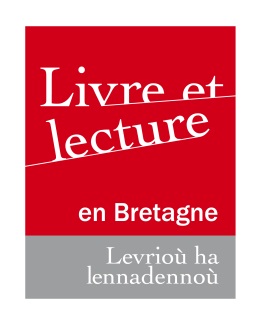 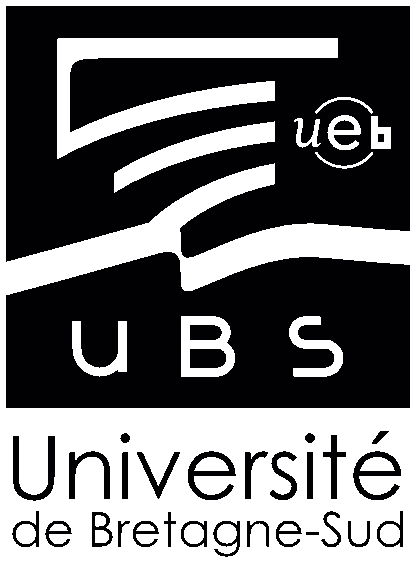 Editer autrement : à quoi ça sert un éditeur ?/Embann en ur mod all : da betra servij un embanner?21 février 2013, LorientBulletin d’inscription / Paperenn-enskrivañNom / Anv : Prénom / Anv-bihan : Fonction / Karg : établissement / Aozadur :CP  Commune / KP kumun : :  : @ : Date / Deiziad :  Signature / Sinadur(cachet de l’établissement / siell an aozadur) : A retourner impérativement pour le 15 février 2013 à Livre et lecture en Bretagne à Delphine Le BrasDa gas dre ret a-benn ar 15 a viz C’Hwevrer 2013 da Levrioù ha lennadennoù e Breizh da z/Delphine Le BrasPar télécopie au / Dre belleiler d’an : 02 99 59 21 53 Par courrier / Dre lizher : BP 30407 – 35704 RENNES Cedex 7Par mail / Dre bostel : delphine.le-bras@livrelecturebretagne.frwww.livrelecturebretagne.fr